Scatter Diagrams.Please note every effort has been made to make this pack accessible but due to the nature of some of the content in this pack, the graphs and charts may not be accessible by some screen readers.  If you have any queries or need any help with this pack, please email learningdevelopment@northampton.ac.ukCorrelation.If we looked at the exam results of a group of students in different subjects, we may not be surprised to see that there seemed to be some link between each student’s results in, say, physics and maths. The student who did well in maths also did well in physics; those who did badly in maths also had poor results in physics. If this is the case, we say that there is correlation between performance in physics and maths.Scatter Diagrams.A scatter diagram is a graph which helps us to see how much correlation there is between two variables which we suspect maybe correlated. Example 1.The table below gives us information about the heights and shoe sizes of ten children. From what we know of children we should expect height and shoe size to be correlated. We plot a scatter diagram to check this.Table 1.The table gives the height in cm and shoe size of 10 children.		Child	A	130cm	shoe size 2				B	135cm		size 4				C	135cm		size 3				D	155cm 		size 6				E 	150cm		size 5				F	160cm		size 7				G	120cm		size 1				H 	170cm		size 9				I 	140cm		size 4				J	125cm		size 2	Diagram 1.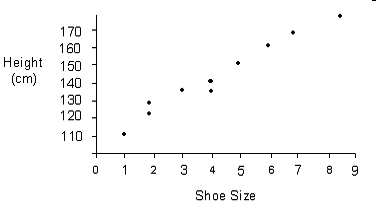 We can see that the points on the diagram are not evenly scattered. The points seem to nearly lie on a line. The line is drawn to be as near as possible to all the points. This shows there is a link between the ‘height’ and ‘shoe size’. The line that is drawn is called the line of best fit or the regression line. In this example the scatter diagram suggests that the relationship between the shoe size and height is represented by a straight line, it is therefore called a linear relationship. Other examples might give a scatter diagram which suggests a curve but these are not included in this pack. Diagram 2.	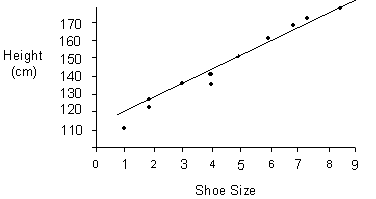 	Diagram 3.	A different scatter diagram which suggests that a curve would best fit the data.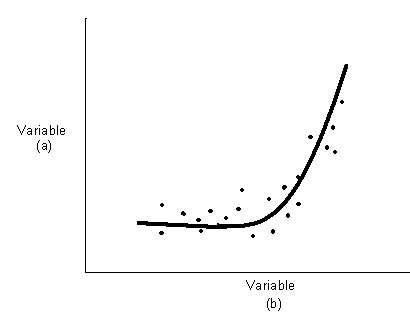 The Regression Line.	To draw the regression line for example 1:1.	Plot the scatter diagram as in diagram 1.2.	Work out the mean height of the set of 10 children from the data in the table and the mean shoe size.		Mean height = 142		Mean shoe size = 4.33.	Plot the point M on the scatter diagram to show the mean height and shoe size.4.	Draw, using a ruler, a line passing through M which gets close as possible to as many points on the scatter diagram as possible. This is the line of best fit. See Diagram 4.	Diagram 4.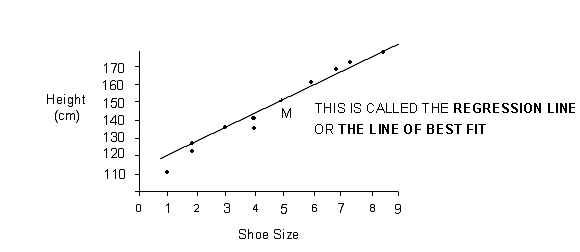 Direct and Indirect Correlation.Example 1 was an example of direct or positive correlation. High values of shoe size went with high values of height and low values went with low values.  Other examples may show indirect or negative correlation. Here are some examples of pairs of variables that would probably be negatively correlated.The number of people on a certain beach one day and the number of millimetres of rain that fell that day.The price of TV sets and the number sold.Think of two more examples yourself.To Re-Cap.Scatter diagrams help us to see how much correlation there is between two variables and also what type of correlation it is. Scatter diagram 5 shows negative correlation or high correlation: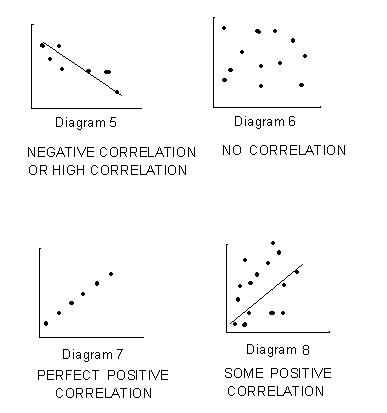 Scatter diagram 6 shows no correlation:Scatter diagram 7 shows perfect positive correlation:Scatter diagram 8 shows some positive correlation:	NOTE:A wide scattering of points shows low correlation whereas narrow scattering shows high correlation. Diagram 6 shows no correlation.Diagram 7 shows perfect correlation. This suggests that a formula or algebraic equation connects the two variables.3.	For a line of best fit to have much meaning the correlation must be quite high. See diagram 5.Exercise 1.1.	For questions a to c, draw scatter diagrams to a suitable scale, and describe each type of correlation shown.a)	The marks for 10 pupils studying both mathematics and physics were as shown:		1st Pupil 	Maths	54	Physics 63		2nd 	22	36		3rd 	65	69		4th	68	70		5th	69	71		6th 	40	49		7th 	46	54		8th	30	40		9th 	50	53		10th	79	82b)	Ten samples of home-made jam were judged separately by Mr Smith and Mr Brown and were awarded points as follows:			Sample Number.		Mr Smith’s points.	Mr Brown’s points			No. 1	30	25 			No. 2		22		20			No. 3		25		21			No. 4		17		15				No. 5		17		16			No. 6		39		35			No. 7 		33		30			No. 8		38		32			No. 9		27		23 			No.10		33		22c)	The table shows: The number of cornets sold from an ice-cream van on each of seven days, and, the temperature at mid-day in degrees Celcius (ºC).		Day 1	40 cornets		at Temperature 		Day 2	70			at 19		Day 3	150			at 22		Day 4	50			at 18		Day 5	100			at 20		Day 6	170			at 24		Day 7	200			at 262.	For the question below, draw a scatter diagram to a suitable scale, put in the line of best fit 	and use your diagram to answer the questions.a)	The marks for ten pupils studying science were:		1st Pupil 	Physics	35	Chemistry 	30		2nd	24	17			3rd 	37	35		4th 	41	39		5th	39	38		6th	30	24		7th	32	27		8th	27	24			9th	31	29		10th	41	40If a pupil missed the Chemistry exam, but obtained 36 marks in the Physics exam, what would be the expected mark in Chemistry?b)		Ten flower arrangers were assessed by two judges X and Y and awarded marks as follows:			1st Flower arranger	Judge X 18 points	Judge Y 15 points		2nd	7,			6			3rd	12,			11			4th	3,			4			5th	19,			15		6th	5,			6			7th	1,			2		8th	20,			17		9th	14,			13		10th 	7,			7Plot these on a scatter diagram.ANSWERS.1.	a)	High positive correlation shown in the scatter diagram below: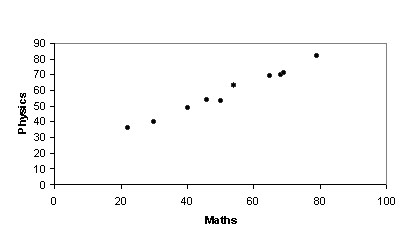 b)	Positive correlation shown in the scatter diagram below: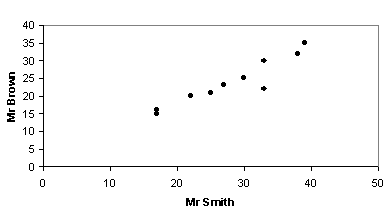 c)	Positive correlation shown in the scatter diagram below: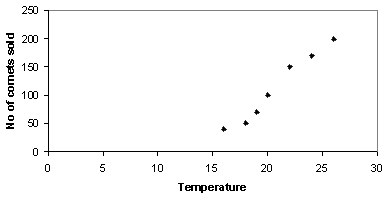 2.	a)	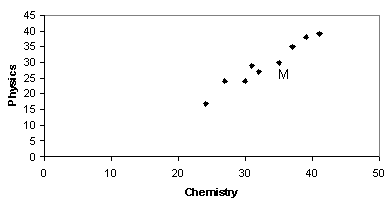 		Mean of physics marks 		Mean of chemistry marks 		Pupil gaining 36 marks in physics expects 33.6 (34) in chemistry.b)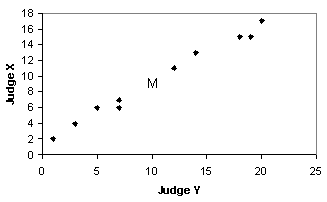 		Mean for Judge X  		Mean for Judge Y This concludes the Statistics – Scatter Diagrams study pack.